ДОПОЛНЕТ ПРЕДЛОГ НА ЗАКОНЗА ОБУКА И ИСПИТ ЗА ДИРЕКТОР НА ОСНОВНО УЧИЛИШТЕ, СРЕДНО УЧИЛИШТЕ, УЧЕНИЧКИ ДОМ И ОТВОРЕН ГРАЃАНСКИ УНИВЕРЗИТЕТ ЗА ДОЖИВОТНО УЧЕЊЕСкопје, јануари  2015  година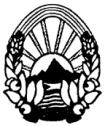      РЕПУБЛИКА МАКЕДОНИЈА                                             РЕПУБЛИКА  МАКЕДОНИЈА                СОБРАНИЕ                                                                         СОБРАНИЕ   НА РЕПУБЛИКА МАКЕДОНИЈА                                      НА РЕПУБЛИКА МАКЕДОНИЈА      Комисија за образование                                                         Законодавно-правна                 наука и спорт                                                                             комисија                 Бр.24-17/                                                                                  Бр.11-15/                       9 јануари 2015 година                                                        9 јануари 2015 година                    Скопје                                                                                      Скопје                                                                                                                                                                                           ДО                                                                ПРЕТСЕДАТЕЛОТ НА СОБРАНИЕТО                                                                 НА РЕПУБЛИКА МАКЕДОНИЈА         Согласно член 155 од Деловникот на Собранието на Република Македонија во прилог Ви доставуваме Дополнет предлог на закон за  oбука и испит за директор на основно училиште, средно училиште, ученички дом и отворен граѓански универзитет за доживотно учење (Второ читање) во кој се вградени амандманите усвоени од матичното работно тело на Собранието на Република Македонија, Комисијата за образование, наука и спорт на седницата одржана на 9 јануари 2015 година и од Законодавно-правната комисија на седницата одржана на 9 јануари 2015 година.                        Претседател                                                             Претседател на Комисијата за образование наука и спорт,        на Законодавно-правна комисија,                       Олга Најденовска                                                   Светлана ЈакимовскаДОПОЛНЕТ ПРЕДЛОГ НА ЗАКОНЗА ОБУКА И ИСПИТ ЗА ДИРЕКТОР НА ОСНОВНО УЧИЛИШТЕ, СРЕДНО УЧИЛИШТЕ, УЧЕНИЧКИ ДОМ И ОТВОРЕН ГРАЃАНСКИ УНИВЕРЗИТЕТ ЗА ДОЖИВОТНО УЧЕЊЕI. Општи одредбиЧлен 1Со овој закон се уредуваат условите и постапката за спроведување на основната и напредната обука и испитот за директор на основно училиште, средно училиште, ученички дом и отворен граѓански универзитет за доживотно учење (во натамошен текст: училиште).Член 2Основната и напредната обука за кандидат за директор (во натамошниот текст: кандидатот) се спроведува со цел кандидатот да се стекне со потребните професионални компетенции за успешно организирање, раководење на воспитно-образовната работа и администрирање на работата во училиштето. Испитот за директор (во натамошниот текст: испитот) се спроведува заради проверка на стручната оспособеност на кандидатите, за раководење, примена на законските прописи и организирање на работата во училиштата.Обуката и испитот за кандидати за директори за основно, односно средно училиште, за директори на ученички дом и отворен граѓански универзитет за доживотно учење се спроведува согласно Програмата за обука и испит на директори на основни  и средни училишта.Член 3Програмата за обука и испит на директори на основни и средни училишта (во натамошниот текст: Програмата) ги пропишува министерот за образование и наука (во натамошниот текст: министерот), на предлог на Државниот испитен центар.Во Програмата се утврдени содржините на модулите од член 9 став 2 од овој закон според кои кандидатот се подготвува за испит и опис на испитот. Член 4	Стручните и административните работи за потребите на обуките и испитот ги врши Државниот испитен центар.II. Услови и постапка на спроведување на основната обукаЧлен 5Кандидатите за директори на основни училишта се стекнуваат со право на основна обука ако имаат најмалку високо образование, ги исполнуваат условите за наставник или стручен соработник во основно училиште и имаат најмалку пет години работно искуство во воспитно-образовната работа.Кандидатите за директори на средни училишта  се стекнуваат со право на основна обука ако имаат најмалку високо образование, ги исполнуваат условите за наставник или стручнен соработник во средно училиште и имаат најмалку четири години работно искуство во воспитно-образовната работа.Кандидатите за директори на ученички домови се стекнуваат со право на основна обука ако имаат најмалку високо образование, ги исполнуваат условите за воспитувач или стручен соработник во воспитно-образовна работа и имаат најмалку пет години работно искуство во установа за воспитно-образовната работа.Кандидатите за директори на отворен граѓански универзитет за доживотно учење се стекнуваат со право на основна обука ако имаат високо образование и  најмалку пет години работно искуство.Член 6Програмата ја реализираат обучувачи избрани на објавен конкурс од Државниот испитен центар. Обучувачите од став 1 на овој член треба да ги исполнуваат следните општи услови: да имаат најмалку завршено високо образование – VII А ниво на националната рамка на квалификации, најмалку пет години работно искуство во воспитно-образовна или научна дејност и искуство како обучувач од областа на содржините на модулот за кој конкурира.Посебните услови за обучувачите од став 1 на овој член ги утврдува Управниот одбор на Државниот испитен центар, на предлог на директорот на Државниот испитен центар.Обучувачите се избираат за период од две години.  Обучувач не може да бидат вработен во Државниот испитен центар, Министерството за образование и наука, Државниот просветен инспекторат, Бирото за развој на образованието, Центарот за стручно образование и обука и Центарот за образование на возрасните.Обучувачите имаат право на  паричен надомест по одржана обука,  што го определува Управниот одбор на Државниот испитен центар.Висината на паричниот надоместок од став 6 на овој член се  определува врз основа на број на денови на реализирана обука. Член 7Пријавувањето на кандидатите за обука се врши писмено со поднесување на пријава.Кон пријавата од став 1 на овој член кандидатот треба да приложи:Диплома за завршено соодветно високо образование;Потврда за работно искуство во воспитно-образовна установа верифицирана од Министерството, издадена од надлежна установа, Кратка биографија (резиме, Curriculum vitae) иКопија од уплатница за уплатен износ за обука.Пријавите на кандидатите од став 1 на овој член се доставуваат и се евидентираат во Државниот испитен центар.Член 8	Реализацијата на обуката според Програмата, за пријавените кандидати започнува по формирање на група од десет кандидати, пријавени за обука согласно член 7 од овој закон.За пријавените кандидати за обука за директор се води досие за секој кандидат поединечно.Досието на кандидатот до испитот се состои од пријава за обука на кандидатот, семинарски работи за секој од модулите во хартиена и во електронска форма одобрени од обучувачите.            Досието на кандидатот за полагање на испит за директор, најдоцна еден месец по завршувањето на обуката согласно Програмата, се доставува до претседателот на Комисијата за полагање на испит за директор (во понатамошниот текст: Испитна комисија).Член 9Вкупното времетраење на обуката е 192 часа и истата е задолжителна.Обуката се реализира согласно Програмата со шест модули и тоа: Примена на информатичко-компјутерска технологија при менаџирање во образованието, Теорија на организација, Луѓето во организацијата, Директорот како педагошки раководител, Законодавство и Финансии.Обуката е поделена на:непосредна обука која се одвива во времетраење од 18 часа по модул, распределени во 12 сесии по 90 минути, кои се изведуваат во период од два дена, индивидуална работа во времетраење од 10 часа по модул, кандидатите подготвуваат семинарски работи на теми од реализираните содржини ипрезентирање во времетраење од четири часа, кандидатите го презентираат својот семинарски труд пред групата и обучувачот.Обучувачот за модулите Теорија на организација, Луѓето во организацијата задолжително ја користи и стручната литература која Министерството  ја обезбедува, печати и доставува до високообразовните установи.Модулот се смета за завршен доколку кандидатот присуствувал на минимум десет од 12 сесии и успешно го презентирал семинарскиот труд.По завршувањето на секој модул обучувачот, во рок од три дена од завршувањет на обуката, до Државниот испитен центар доставува извештај за успешно презентирани семинарски трудови од кандидатите и евидентен лист за присуство на кандидатите на обуката.III. Услови и постапка на спроведување на испитотЧлен 10Со право на полагање на испит се стекнува кандидатот кој успешно ја завршил основната обука за директор и има положено психолошки тест и тест за интегритет за директор, кој не треба да биде постар од две години.За спроведување на психолошкиот тест и тестот за интегритет Државниот испитен центар ангажира лиценцирани стручни лица од професионална институција.Трошоците за полагање на тестовите од став 1 на овој член паѓаат на товар на кандидатот.Член 11По спроведената обука, кандидатот се пријавува за полагање на испит со поднесување на пријава до Државниот испитен центар. Во прилог на пријавата кандидатот доставува: носач на електронски запис (ЦД) со шестте семинарски трудови од модулите, потврда за положен психолошки тест и тест за интегритет, примерок од уплатница за уплатени средства и завршниот семинарски труд во три печатени примероци.Кандидатот кој ги исполнува условите за полагање на испит се известува за времето и местото на полагање на испитот најдоцна осум дена пред денот определен за полагање на испитот, со објавување на терминот за испит на веб страницата на Државниот испитен центар.Член 12Испитот за директор се полага пред Испитна комисија формирана од директорот на Државниот испитен центар. Испитната комисија се состои од претседател и четири членови. Претседателот и еден член на Испитната комисија се од редот на вработените во Државниот испитен центар, два члена се од редот на вработените во високообразовните установи, кои имаат најмалку завршено високо образование VII/2 степен или 300 кредити според Европскиот кредит-трансфер систем (ЕКТС) од областите опфатени со модулите и еден  член од Министерство за образование и наука, кој го предлага министерот за образование и наука.Претседателот и членовите на комисијата имаат свои заменици.              Испитната комисија има мандат од четири години.Претседателот и членовите на комисијата имаат право на паричен надомест што го определува Управниот одбор на Државниот испитен центар.Висината на надоместокот од ставот 5 на овој член е во зависност од бројот на кандидатите кои се пријавиле за полагање на испит.Член 13Испитот за директор се состои од три дела: - практична проверка на компјутерски вештини,- проверка на способноста за примена на теоретските знаења и- презентација и одбрана на завршниот семинарски труд. Првиот дел од испитот се полага со користење на компјутер за решавање на определен број задачи во врска со практична примена на софтверски програми и апликации што се користат во образованието и во канцелариското работење. Вториот дел од испитот се полага со користење на компјутер и се состои од проверка на теоретските знаења и вештини стекнати во текот на обуката.Третиот дел од испитот се состои од презентација и одбрана на  завршниот семинарски труд на кандидатот.Првиот и вториот дел од испитот технички го спроведува Државниот испитен центар, а третиот дел од испитот го спроведува Испитната комисија.Сите делови од испитот се полагаат во просториите на Државниот испитен центар.Член 14Испитот за директор на училиште може да трае најмногу 120 минути за сите три дела од испитот. Првиот дел од испитот е со времетраење до 40 минути, вториот дел од испитот е со времетраење до 60 минути, а третиот со времетраење до најмногу 20 минути.Испитот се организира најмалку два пати годишно за група од најмалку три пријавени кандидати. Ако во текот на полагањето на испитот за директор настанат оправдани причини поради кои кандидатот  не  може  да  го  продолжи  полагањето  на  испитот  (болест, породилно отсуство, повреда, влошена здравствена состојба) за што кандидатот доставува содветна лекарска потврда, како и во вонредни случаи на елементарна или друга непогода, ќе се прекине испитот за определено време, кое не може да биде подолго од шест месеци. Решение за продолжување на испитот донесува директорот на Државниот испитен центар по молба на кандидатот. Молбата се поднесува во рок од осум дена од престанокот на причините за одлагање на испитот, но најдоцна во рок од шест месеци. Ако кандидатот не поднесе молба за продолжување на испитот во рокот определен во ставот 4 на овој член ќе се смета дeка испитот не го положил. Против решението на Државниот испитен центар од ставот 4 на овој член кандидатот може да се изјави жалба до Државната комисија за одлучување во управна постапка и постапка од работен однос во втор степен, во рок од 15 дена од денот на приемот на решението. Во продолжувањето на испитот, кандидатот за кој е донесено  решение од став 4 на овој член, не го полага оној дел од испитот што претходно веќе го има положено. Член 15Првиот, вториот и третиот дел од испитот се полагаат во просторија за полагање на испит, посебно опремена со материјално-техничка и информатичка опрема, интернет врска и опрема за снимање на полагањето.Јавноста се информира за датумот и времето на полагањето на сите делови од испитот најмалку три дена пред одржувањето на испитот со објава на веб страницата на Државниот испитен центар.Полагањето на испитот се снима и во живо се емитува на веб страницата на Државниот испитен центар, а ако поради технички причини снимањето се прекине, сминката од целиот испит се поставува на веб страницата на Државниот испитен центар.Во просторијата за полагање на првиот и вториот дел од испитот, за време на полагање на испитот се присутни тројца претставници: двајца претставници од Државниот испитен центар од кои еден е член на Испитната комисија, а вториот е администратор и членот на Испитната комисија од Министерството за образование и наука.Пред почетокот на полагањето на првиот и вториот дел од испитот, администраторот го утврдува идентитетот на кандидатот со увид во важечки документ за лична идентификација (лична карта или патна исправа).Администраторот има право на паричен надомест што го определува Управниот одбор на Државниот испитен центар. Висината на надоместокот е во зависност од бројот на кандидати за испит.На кандидатот за време на полагањето на првиот и вториот дел од испитот не му се дозволува користење на мобилен телефон, преносни компјутерски уреди и други технички и информатички средства, претходно подготвени предмети и слично.На кандидатот за време на полагањето на првиот и вториот дел од испитот не му се дозволува да контактира со други кандидати или лица освен со администраторот, во случај доколку има технички проблем со компјутерот.Ако техничките проблеми со компјутерот бидат отстранети за пет минути испитот продолжува, а доколку не бидат отстранети во овој рок испитот само за тој кандидат се прекинува и ќе се одржи во рок од најмногу три дена од денот на прекинувањето на испитот. Ако има проблеми со повеќе од пет компјутери и тие не бидат отстранети во рок од пет минути испитот се прекинува за сите кандидати што го полагаат испитот и ќе се одржи во рок од најмногу три дена од денот на прекинувањето на испитот.Доколку кандидатот при полагањето на првиот дел од испитот постапува спротивно од ставовите 6 и 7 на овој член, нема да му се дозволи натамошно полагање на испитот во таа испитна сесија. Во случаите од ставот 10 на овој член, се смета дека кандидатот не го положил испитот и истото се констатира во записникот за полагање на испитот за директор.Овластените претставници од ставот 4 на овој член, за време на полагањето на испитот, не смеат да се задржуваат подолго од пет секунди во непосредна близина на кандидатот кој го полага испитот, освен во случај на отстранување на технички проблем кога не смеат да се задржат подолго од пет минути.Член 16Првиот дел од испитот се состои од тест со три задачи од електронскиот систем во врска со практична примена на софтверски програми и апликации што се користат во образованието и тест со три задачи од електронскиот систем во врска со практична примена на софтверски програми и апликации што се користат во канцелариското работење. Електронскиот систем содржи најмалку 50 задачи кои ги изготвуваат  стручни лица ангажирани од  Државниот испитен центар.За првиот дел од испитот администраторот дава упатство за решавање на истиот, пред да започне полагањето на испитот.Електронскиот систем не дозволува постоење на идентичен тест за првиот дел од испитот во една сесија за повеќе од еден кандидат.Кандидатот задачите ги решава на компјутер. Задачите од тестот се вреднуваат со поени определени во тестот. Првиот дел од испитот се оценува со положил/не положил, врз основа на записот од полаганиот електронски тест што го доставува администраторот до Испитната комисија. Записот од првиот дел од испитот се чува во досието на кандидатот.  Се смета дека првиот дел од испитот го положил оној кандидат кој со точни одговори на прашањата од тестот постигнал најмалку 80% од вкупниот број предвидени поени. За резултатите од првиот дел од испитот кандидатот ќе биде известен најдоцна три дена по полагањето на испитот.Доколку кандидатот не ги положи вториот и/или третиот дел од испитот во рок од шест месеци по полагањето на првиот дел од испитот, должен е првиот дел од испитот повторно да го полага.Член 17Вториот дел од испитот кандидатот го полага ако успешно го положил првиот дел од испитот.Во вториот дел од испитот кандидатот на компјутер решава 30 прашања од теоретските знаења стекнати од модулите во текот на обуката. Прашања се со четири  опции за заокружување од кој едната е точна,  а  три  се неточни.Прашањата од тестот се вреднуваат со поени определени во тестот. Прашањата се содржат во електронскиот систем, а ги подготвувааат обучувачите, по  60 прашања од секој модул, односно вкупно 300 прашања . Испитната комисија ги верификува прашањата.За вториот дел од испитот администраторот дава упатство за решавање на истиот, пред да започне полагањето на испитот.Електронскиот систем не дозволува постоење на идентична содржина на тестот за вториот дел од испитот во една сесија за повеќе од еден кандидат.Вториот дел од испитот се оценува со положил/не положил, врз основа на записот од полаганиот електронски тест што го доставува администраторот до испитната комисија. Записот од вториот дел од испитот се чува во досието на кандидатот.  Се смета дека вториот дел од испитот го положил оној кандидат кој со точни одговори на прашањата од тестот постигнал најмалку 80% од вкупниот број предвидени поени. За резултатите од вториот дел од испитот кандидатот ќе биде известен најдоцна три дена по полагањето на испитот.Член 18Третиот дел од испитот кандидатот го полага ако успешно го положил вториот дел од испитот.За третиот дел од испитот кандидатот изработува, презентира и брани  завршен семинарски труд – студија на случај. Темата на завршниот семинарски труд кандидатот ја добива по завршувањето на обуката, компјутерски генерирана, чија содржина по случаен избор ја одредува софтверот на електронскиот систем од листата на теми. Темите за листата од ставот 3 на овој член ги подготвувааат обучувачите, по 20 теми од секој модул, односно вкупно 120  теми. Испитната комисија ги верификува темите. Завршниот семинарски труд кандидатот го подготвува, презентира и брани во рок од 30 дена од денот на добивањето на темата.Кандидатот завршниот семинарски труд го презентира и брани пред Испитната комисија.Испитната комисијата полноважно одлучува ако се присутни сите нејзини членови.	Кога некој член од Испитната комисијата е спречен да присуствува на испитот кој се спроведува,  на негово место се повикува неговиот заменик.	Одлуките на Испитната комисија се донесуваат со мнозинство гласови.Третиот дел од испитот Испитната комисија го оценува со положил/не положил, врз основа подготвениот, презентираниот и одбранететиот завршен семинарски труд. Кандидатот веднаш се известува за оценката на испитната комисија.Се смета дека кандидатот го положил испитот ако успешно ги положил сите делови од испитот.За резултатите од полагањето на испитот Државниот испитен центар го известува кандидатот, најдоцна во рок од 15 дена. Против решението за неположеност на испит за директор, кој го донесува Директорот на Државниот испитен центарможе да се изјави жалба до Државната комисија за одлучување во управна постапка и постапка од работен однос во втор степен, во рок од 15 дена од приемот на решението.Член 19За текот на испитот се води записник во кој се внесуваат следните податоци: име и презиме на кандидатот, состав на испитната комисија, дата на полагање на деловите од испитот, наслов на завршниот семинарски труд,  резултати од трите делови на испитот, конечна оценка за испитот и други поважни забелешки од текот на испитот.Записникот го потпишуваат претседателот и членовите на Испитната комисија.По завршување на испитот досието на кандидатот се дополнува со пријава за испит, записник од спроведениот испит, носач на електронски запис (ЦД) со шест семинарски работи и завршниот семинарски труд кои се чуваат во Државниот испитен центар.Формата и содржината на записникот од став 1 на овој член ги утврдува директорот на Државниот испитен центар.Член 20	Кандидатите кои не го положиле испитот можат да го полагаат испитот во кој било наредeн испитeн рок, со нова пријава и примерок од нова уплатница за уплатени средства за испит. Кандидатите кои не дошле на испит имаат право истиот да го полагаат во кој било нареден испитен рок со нова пријава и примерок од претходната уплатница.Кандидатите кои и по трет пат не го положиле испитот, немаат право да го полагаат испитот во наредните три години.По истекот на рокот од став 3 на овој член кандидатите можат повторно да следат обука и да се пријават за испит.IV. Услови и постапка на спроведување на напредната обукаЧлен 21Напредна обука задолжително посетува директор на училиште со положен испит за директор.Член 22Заради надградување на знаењето, директорите на училиштата се должни да посетуваат обука за континуирано професионално усовршување  од најмалку четири семинарски денови, со вкупно времетраење од најмалку 32 часа, во текот на една година. Обуката од став 1 на овој член ја организира Државниот испитен центар.Обучувачи на напредната обука се стручни лица од редот на вработените во Државниот испитен центар, стручни лица вработени во установи од областа на образованието и стручни лица од други установи/институции поврзани со теми од содржината на Програмата за напредната обука на директори, определени од директорот на Државен испитен центар.Програмата за напредната обука на директори ја пропишува министерот, на предлог на Државниот испитен центар, кој ја предлага во соработка со Бирото за развој на образованието, Центарот за стручно образование и обука, Центарот за образование на возрасните и Државниот просветен инспекторат.Обучувачите имаат право на паричен надомест што го определува Управниот одбор на Државниот испитен центар.Висината на надоместокот од ставот 5 на овој член е  по семинарски ден.За учеството на напредната обука Државниот испитен центар на директорите им издава потврда и истото го евидентира.Формата и содржината на потврдата за  учеството на напредната обука на директори  ги утврдува директорот на Државниот испитен центар.V. База на податоци, уверение и трошоциЧлен 23Евиденцијата за директорите се води во база на податоци, објавена на веб страницата на Државниот испитен центар.База од ставот 1 на овој член е составена од два дела:-  Евиденција за лица кои се стекнале со уверение за директор и ги содржи следните податоци: име и презиме, општина, датум на издавање на уверението, датум на одземање на уверението.- Евиденција за лица кои се директори на училишта и ги содржи следните податоци: име и презиме, општина, датум на издавање на уверението, датум на одземање на уверението, посетени семинарски денови и теми во рамки на напредната обука,   училиште во кое е директор, електронска пошта и службен телефонски број.Податоците од базата ги ажурира Државниот испитен центар, врз основа на податоците добиени од Министерството за образование и наука и единиците на локалната самоуправа на чие подрачје е училиштето.Министерството за образование и наука доставува податоци за директорите на државните основни и средни училишта и државните ученички домови, а градоначалникот на општината, општината во град Скоје,  односно град Скопје за општинските основни и средни училишта, ученички домови и отворени граѓански универзитети за доживотно учење, во рок од десет дена од денот на избор, односно разрешување на директор.Член 24На кандидатот кој го положил испитот му се издава уверение за положен испит за директор, потпишано од претседателот на Испитната комисија и од директорот на Државниот испитен центар, во рок од седум дена од денот на завршување на испитот.Уверението може да биде потпишано и од страна на заменик на директорот на Државниот испитен центар, по претходно овластување од директорот на Државен испитен центар.               Формата и содржината на Уверението за положен испит за директор ги пропишува министерот за образование и наука, на предлог на Државниот испитен центар. Член 25Важноста на уверението за директор престанува доколку кандидатот за директор што го поседува не биде избран за директор во период од пет години од денот на издавање на уверението.Во случајот од став 1 на овој член кандидатот за директор има право да добие ново уверение со повторно следење на обуката и полагање на испитот за директор.За повторното следење на обуката и полагање на испитот, кандидатот за директор е должен да поднесе пријава за обука и пријава за испит и да ги уплати трошоците.Член 26Државниот испитен центар со решение го одзема уверението на лицето кое во моментот ја извршува функцијата директор ако:се утврдат нерегуларности во полагањето на испитот,го нема исполнето годишниот минимум од четири семинарски денови од напредната обука,му е изречена забрана за вршење професија, дејност или должност, со денот на правосилноста на судската пресуда и ако е донесена правосилна пресуда за кривични дела сторени во врска со вршење на службата со која му е изречена безусловна казна затвор над шест месеци.Член 27За одземање на уверението за директор предлог дава Комисија за ревизија  и за одземање на уверение за директор.Комисијата од став 1 од овој член ја формира министерот за образование и наука. Комисијата од став 1 на овој член е составена од: двајца претставници од вработените во Министерството за образование и наука, определени од министерот за образование и наука, еден претставник од вработените во Државниот просветен инспекторат, определен од директорот на Државниот просветен инспекторат, еден претставник од Владата на Република Македонија и еден информатичар од Министерството за информатичко општество и администрација, определен од министерот за информатичко општество и администрација. Комисијата од став 1 на овој член се состанува најмалку еднаш годишно и врши ревизија на начинот на спроведување на најмалку две сесии одржани во тековната година.Комисија од став 1 на овој член има право да изврши ревизија и на начинот на спроведување на испитите одржани во последните пет години до денот на одржувањето на состанокот на комисијата, но не порано од денот на отпочнувањето со примена на овој закон.Доколку Комисија од став 1 на овој член утврди нерегуларности во спроведувањето на испитот, предлага одземање на  уверението од членот 24 од овој закон.Член 28Комисијата за ревизија и за одземање на уверение за директор до директорот на Државниот испитен центар доставува предлог за одземање на уверението за директор.Директорот на Државниот испитен центар донесува решение за одземање на уверението за директор, врз основа на писмен предлог на Комисијата од став 1 на овој член, во рок од седум дена од приемот на предлогот. Ако директорот на Државниот испитен центар не донесе решение за одземање на уверението за директор во рокот утврден во став 2 на овој член, решение за одземање на уверението за директор донесува министерот за образование и наука.Против решението за одземање на уверение за директор може да се изјави жалба до Државната комисија за одлучување во управна постапка и постапка од работен однос во втор степен, во рок од 15 дена од приемот на решението. По конечноста на решението за одземање на уверението  за директор решението се доставува до Министерството за образование и наука, Државниот просветен инспекторат и единицата на локалната самоуправа на чие подрачје е училиштето и истото се внесува во евиденцијата од член 23 став 1 од овој закон. Член 29	Трошоците за основната обуката, за напредната обука, за полагањето на испитот и за уверението се на товар на кандидатот.Висината на надоместокот од став 1 на овој член ја определува директорот на  Државниот испитен центар врз основа на реално направените трошоци за обуките,  испитот и уверението.Трошоците од став 1 на овој член се уплатуваат на сметка на сопствени приходи на Државниот испитен центар.Член 30Државниот испитен центар ќе ги користи личните податоци на кандидатот за директор во согласност со прописите за заштита на личните податоци. Начинот на прибавувањето и размена на личните податоци на кандидатот за директор, а кои се потребни за издавање на уверението или за формирање на јавната база за евиденција, се врши во согласност со прописите за заштита на личните податоци. Формата и содржината на обрасците за прибавување на личните податоци  ги утврдува директорот на Државниот испитен центар. Член 31Надзор над спроведувањето на овој закон врши Министерството.Инспекциски надзор над спроведувањето на одредбите на овој закон и прописите донесени врз основа на овој закон врши Државниот просветен инспекторат.VI. Прекршочни одредбиЧлен 32Глоба во износ од 4.000 до 5.000 евра во денарска противвредност ќе се изрече на директорот на Државниот испитен центар доколку не го снима, не го емитува во живо на веб страницата на Државниот испитен центар и доколку не ја постави снимката од целиот испит на веб страницата на Државниот испитен центар согласно со член 15 ставот (3) од овој закон.Глоба во износ од 500 до 1.000 евра во денарска противредност ќе му се изрече за прекршок на овластеното лице од член 15 став 4 од овој закон ако постапува спротивно на член 15 ставовите 5, 6, 7  и 12 од овој закон.Глоба во износ од 1.000 до 1.500 евра во денарска противредност ќе му се изрече за прекршок на директорот на Државниот испитен центар ако не донесе решение  за одземање на уверение за директор во рокот утврден во член  28 став  2 од овој закон.Член 33За прекршоците предвидени со овој закон прекршочна постапка води и прекршочна санкција изрекува надлежен суд.Пред поднесување на барање за поведување прекршочна постапка за прекршоците предвидени со овој закон, Државниот просветен инспекторат води постапка за порамнување, согласно со Законот за прекршоците.VII.Преодни и завршни одредбиЧлен 34Подзаконските акти предвидени во овој закон ќе се донесат најдоцна 60 дена од денот на влегувањето во сила на овој закон.Член 35Државниот испитен центар ја изготвува и објавува базата за евиденција  најдоцна до денот на отпочнувањето со примената на овој закон.Државниот испитен центар го воспоставува единствениот електронски систем за полагање на испитот за директори најдоцна до денот на отпочнувањето со примената на овој закон.Член 36Започнатите постапки за обука и полагање на испит за директор до денот на отпочнувањето на примената на овој закон ќе завршат според одредбите на прописите по кои започнале.Член 37Кандидатите кои се стекнале со уверение за директор согласно прописите кои важеле до денот на отпочнувањето на примената на овој закон, должни се најдоцна до 1 септември 2018 година да го положат испитот за директор и да се стекнат со уверение за директор согласно одредбите од овој закон.Член 38Овој закон влегува во сила осмиот ден од денот на неговото објавување во „Службен весник на Република Македонија“, а ќе започне да се применува по една година од денот на неговото влегување во сила.                                                    О Б Р А З Л О Ж Е Н И Е          Комисијата за образование, наука и спорт на Собранието на Република Македонија како матично работно тело на седницата одржана на 9 јануари 2015 година и Законодавно-правната комисија на Собранието на Република Македонија на седницата одржана на 9 јануари 2015 година го разгледаа Предлогот на  законот за oбука и испит за директор на основно училиште, средно училиште, ученички дом и отворен граѓански универзитет за доживотно учење и водеа претрес по амандманите поднесени од овластени предлагачи . I. Во Дополнетиот предлог на закон за  oбука и испит за директор на основно училиште, средно училиште, ученички дом и отворен граѓански универзитет за доживотно учење, се вградени амандманите кои се усвоени од Комисијата за образование, наука и спорт и Законодавно-правната комисија  и тоа:1. Амандман на членот 5 во ставовите 3 и 4, поднесен од пратениците Олга Најденовска, Весна Дамчевска Илиевска, Андон Чибишев, Рамиз Мерко и Ејуп Рустеми (арх. бр. 08-77/3);2. Амандман на членот 8 став 3, поднесен од пратениците Олга Најденовска, Весна Дамчевска Илиевска, Андон Чибишев, Рамиз Мерко и Ејуп Рустеми (арх. бр. 08-77/4) и3. Амандман на членот 9 за менување на став 4, поднесен од пратениците Олга Најденовска, Весна Дамчевска Илиевска, Андон Чибишев, Рамиз Мерко и Ејуп Рустеми (арх. бр. 08-77/5).      II. Амандман кои не се усвоени:1. Амандман на членот 12 став 2, поднесен од пратеничката група на ДПА, Имер Алиу, Ернад Фејзула, Мерал Узеири Ферати, Беким Фазлиу, Газменд Алији и Орхан Ибраими (арх. бр. 08-77/1) и2. Амандман за додавање нов член 20-а по членот 20, поднесен од пратеничката група на ДПА, Имер Алиу, Ернад Фејзула, Мерал Узеири Ферати, Беким Фазлиу, Газменд Алији и Орхан Ибраими (арх.бр.08-77/2).